学習サポートプリント　小学校算数科３年生　「１　九九の表とかけ算」①　　　　　　　　　　　　　　　月　　日（　　）準備するもの：教科書・ノートひろとさんは、おはじき入れをしました。下の表は、そのせいせきです。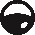 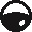 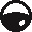 　　　　　　　　　　　　　　　　　　　ひろとさんのせいせき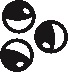 問題　のとく点は、何点かな。　　　　　　３　×　１０学習問題　　　　　１０のかけ算の　答えのみつけ方を考えよう。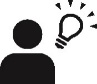 １　のとく点は、何点かな。　　　　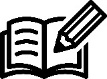 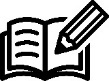 　　　　　　　　❔２　３，４，５の問題をノートに書きましょう。教科書P１２点数入ったこ数とく点１０３５０３１００２１２３４５６７８９１０３３６９１２１５１８２１２４２７？